Personal Licence Talking Mats would like to support people to use the digital Talking Mat (DTM). A personal digital Talking Mats licence is available to those who have support needs and would like to use Talking Mats to help them to have better conversations.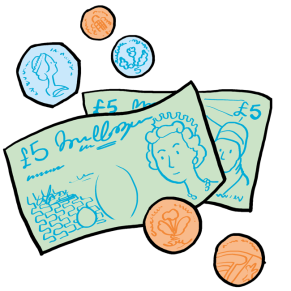 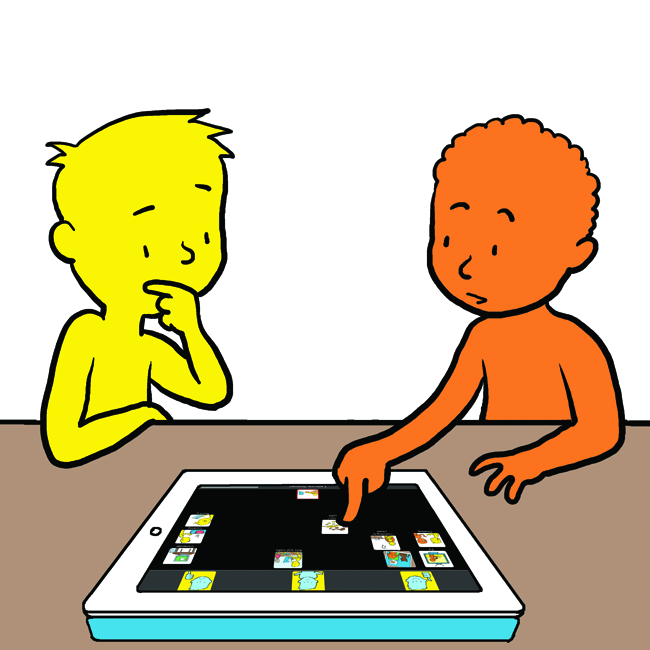 Name:Address:Email:Telephone: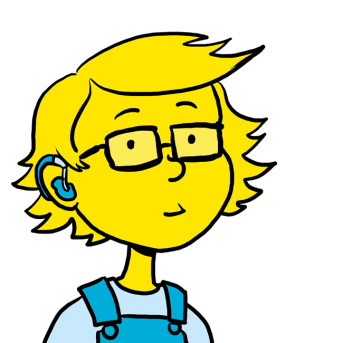 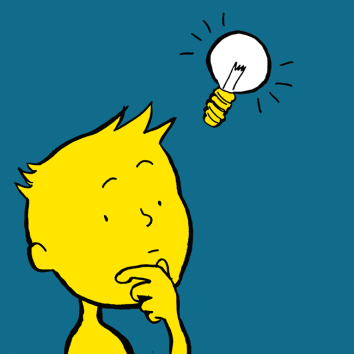 Once you have completed the form please return it by email to: info@talkingmats.com or by post to: Talking Mats, 2 Beta Centre, Stirling University Innovation Park, Stirling FK9 4NF